Thanksgiving Gratitude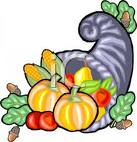 1 Chronicles 16:34 Give thanks to the Lord, for he is good!
His faithful love endures forever.Thanksgiving Bible Verses – meditate on a thanksgiving verse each dayGratitude Jar - a ‘building faith at home’ activity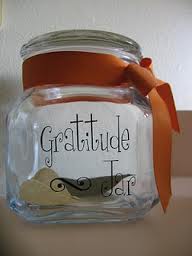 At home:Several weeks before Thanksgiving, decorate a jar or vase and put it in a prominent place.  Provide slips of paper with the words “I am thankful for...” printed on them.  Leave markers and pencils with the paper at the jar.As Thanksgiving approaches, encourage family members to record what they are thankful for, sign the paper and put it in the jar.  Small children can draw a picture of what they are thankful for, or get help from someone older.  There is no limit as to how many each person can contribute.  At your thanksgiving meal, open the jar and read the many blessings that have been recorded there.  Pray together.Dear God:We give thanks to you and proclaim your greatness.  We remember the good things you have done for us and have shared them together.  We give thanks to you because you are good.  Your faithful loves endures forever.  AMEN.If visitors are coming:Alert visiting family and friends to your before they arrive.  Allow them time to contribute to the jar, perhaps while dinner is cooking.Sharing with OthersServing Christ together at Stanley Park Baptist ChurchTake the brown paper bag provided.  Fill it with non-perishable food to be donated to the Food Bank. (check the list attached to the bag to see what is needed) 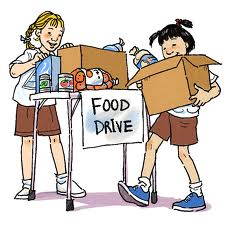 Bring it back to the church.  We will take all donations to the food bank.Pray that those who receive this food will know God’s goodness in their lives.NOTE:  last year we gave 381 lbs of food.  Can we do better this year?A ministry of Stanley Park Baptist ChurchMonday Oct 1 I will praise God's name in song and glorify him with thanksgiving. Psalms 69:30 Tuesday Oct 2For everything God created is good, and nothing is to be rejected if it is received with thanksgiving,  1 Timothy 4:4Wednesday Oct 3Let us come before him with thanksgiving and extol him with music and song. For the LORD is the great God, the great King above all gods.  Psalm 95:2-3Thursday Oct 4For this reason, ever since I heard about your faith in the Lord Jesus and your love for all the saints, I have not stopped giving thanks for you, remembering you in my prayers.  Ephesians 1:15-16Friday Oct 5In that day you will say: "Give thanks to the LORD, call on his name; make known among the nations what he has done, and proclaim that his name is exalted.  Isaiah 12:4Saturday Oct 6Give thanks in all circumstances, for this is God's will for you in Christ Jesus.  1 Thessalonians 5:18Sunday Oct 7The LORD is my strength and my shield; my heart trusts in him, and I am helped. My heart leaps for joy and I will give thanks to him in song.  Psalm 28:7